FICHE DE CANDIDATUREACTION DE FORMATION NATIONALE DES PERSONNES RESSOURCES SPECTACLE VIVANT PREAC  « Les arts de la marionnette un cadre pour la création : animer, manipuler et faire-faire » de l’Académie de ReimsStage national les Mercredi 25, jeudi 26, vendredi 27 et matinée du samedi 28 septembre 2019Cette fiche est à retourner validée le 12 septembre 2019 par courrier et messagerie électronique à : Rectorat de l’académie de Reims, Délégation Académique à l’Education Artistique et à l’Action Culturelle (DAAC) 1, rue Navier 51100 Reims – Mél : ce.ac@ac-reims.frCandidature Éducation nationale (tout dossier incomplet ne sera pas pris en compte)Nom :       Prénom : Fonction :  Académie : Adresse : Tél/Port : Mél : Validation hiérarchique : , Date :                                             Signature :[Cliquez dans le cadre pour Insérer l’image de votre signature] → 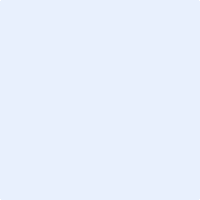 Avis de l’IA-IPR chargé du suivi de l’enseignement des arts du théâtre de marionnette : Date :                                           Signature :  [Cliquez dans le cadre pour Insérer l’image de votre signature] →Avis de la DAAC (délégation académique à l’éducation artistique et à l’action culturelle de votre Académie d’origine : Date :                                             Signature : [Cliquez dans le cadre pour Insérer l’image de votre signature] →